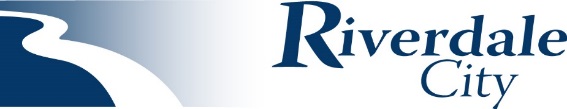 RIVERDALE CITYPLANNING COMMISSIONPUBLIC HEARING NOTICERiverdale City gives notice that on Tuesday, June 28, 2022, at 6:30 p.m., at the Riverdale City Community Center, 4360 South Parker Drive, Riverdale, Utah, the Planning Commission will hold a public hearing to receive and consider public comments regarding the following: Proposed Rezone Request from Mobile Home Park – Recreational Vehicle Park (RMH-1) Zoning to Multiple-Family Residential (R-4) Zoning for property located at approximately 671 West 4400 South, Riverdale, Utah 84405, as requested by H&H – 39th Street, LLC.The public is invited to review and inspect all information available concerning such proposal(s) at the Riverdale City Offices during the regular office hours, 8:00 a.m. to 5:00 p.m. Monday through Friday.  The public or any interested parties may present written or oral testimony to the Riverdale City Planning Commission concerning the proposed action at the aforementioned time and place.________________________________________________________________________________________________	Certificate of PostingThe undersigned, duly appointed City Recorder, does hereby certify that the above notice and agenda was posted within the Riverdale City limits on this 16th day of June, 2022 at the following locations: 1) Riverdale City Hall Noticing Board 2) Riverdale City website at http://www.riverdalecity.com/ 3) the Public Notice Website: http://www.utah.gov/pmn/index.html . This notice is scheduled to be published in the Standard Examiner on Saturday, June 18, 2022. Michelle Marigoni
Riverdale City Recorder